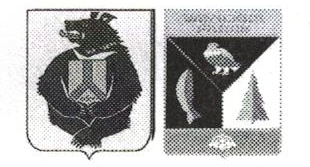 АДМИНИСТРАЦИЯ СЕЛЬСКОГО ПОСЕЛЕНИЯ «СЕЛО БУЛАВА»Ульчского муниципального района Хабаровского краяПОСТАНОВЛЕНИЕ10.06.2021 г.    № 49 - па с.Булава   О присвоении адреса объектам адресации (земельным участкам)В ходе проведенной инвентаризации государственного адресного реестра, проведенной в соответствии с разделом IV Правил межведомственного информационного взаимодействия при ведении государственного адресного реестра, утвержденных Постановлением Правительства РФ от 22.05.2015 № 492, постановлением Правительства РФ от 19.11.2014г. № 1221 «Об утверждении правил присвоения, изменения и аннулирования адресов», в целях упорядоченности адресного хозяйства на территории сельского поселения «Село Булава», руководствуясь частью 3 статьи 9 Федерального Закона от 28.12.2013 № 443-ФЗ «О федеральной информационной адресной системе и о внесении изменений в Федеральный закон «Об общих принципах организации местного самоуправления в Российской Федерации», Федеральным законом от  № 131-ФЗ «Об общих принципах организации местного самоуправления в Российской Федерации», Администрация сельского поселения «Село Булава» Ульчского муниципального района Хабаровского края ПОСТАНОВЛЯЕТ:1. Присвоить адреса земельным участкам на территории сельского поселения «Село Булава» Ульчского муниципального района согласно приложению.2.  Главному специалисту администрации сельского поселения «СелоБулава» Ульчского муниципального района Хабаровского края Бояшиной И.В. обеспечить размещение информации о присвоении адреса в государственном адресном реестре и в адресном реестре федеральной информационной адресной системы.3.  Опубликовать настоящее постановление в информационном листкеоргана местного самоуправления «Село Булава» Ульчского муниципального района Хабаровского края в «Вестнике местного самоуправления» и разместить на официальном сайте администрации сельского поселения в информационно-телекоммуникационной сети «Интернет».4.  Постановление вступает в силу после его официальногоопубликования (обнародования).Глава сельского поселения					     		Н.П.РосугбуПриложение к постановлению администрации сельского поселения «Село Булава» Ульчского муниципального района Хабаровского края от 10.06.2021 г. № 49-паПеречень  объектов адресации, подлежащих внесению в ГАРГлава сельского поселения 								Н.П.Росугбу№  п/пОбъект адресацииКадастровый номер Присваиваемый адрес1. 	Земельный участок27:16:0020203:841	Российская Федерация, Хабаровский край, Ульчский муниципальный район, сельское поселение "Село Булава", село Булава,	улица Подгорная, участок 42.	Земельный участок27:16:0020203:308	Российская Федерация, Хабаровский край, Ульчский муниципальный район, сельское поселение "Село Булава", село Булава,	улица Советская,	участок	16/13.	Земельный участок27:16:0020202:713	Российская Федерация, Хабаровский край, Ульчский муниципальный район, сельское поселение "Село Булава", село Булава,	улица Объездная, 	участок	5а4.	Земельный участок27:16:0020202:715	Российская Федерация, Хабаровский край, Ульчский муниципальный район, сельское поселение "Село Булава", село Булава,	улица  Северная, 	участок	65.	Земельный участок27:16:0020201:112	Российская Федерация, Хабаровский край, Ульчский муниципальный район, сельское поселение "Село Булава", село Булава,	улица Школьная, 	участок	1а6.	Земельный участок27:16:0020201:334	Российская Федерация, Хабаровский край, Ульчский муниципальный район, сельское поселение "Село Булава", село Булава,	улица Школьная, 	участок	1б7.	Земельный участок27:16:0020201:372	Российская Федерация, Хабаровский край, Ульчский муниципальный район, сельское поселение "Село Булава", село Булава,	улица Школьная, 	участок	3/28.	Земельный участок27:16:0020201:379	Российская Федерация, Хабаровский край, Ульчский муниципальный район, сельское поселение "Село Булава", село Булава,	улица Лесная,	участок	2/1,9.	Земельный участок27:16:0020201:497	Российская Федерация, Хабаровский край, Ульчский муниципальный район, сельское поселение "Село Булава", село Булава,	улица Лесная,	участок	510.	Земельный участок27:16:0020201:375	Российская Федерация, Хабаровский край, Ульчский муниципальный район, сельское поселение "Село Булава", село Булава,	улица Лесная, 	участок	8/211.	Земельный участок27:16:0020201:336	Российская Федерация, Хабаровский край, Ульчский муниципальный район, сельское поселение "Село Булава", село Булава,	улица Лесная,	участок	14а12.	Земельный участок27:16:0020201:376	Российская Федерация, Хабаровский край, Ульчский муниципальный район, сельское поселение "Село Булава", село Булава,	улица Лесная, 	участок	16а13.	Земельный участок27:16:0020201:377	Российская Федерация, Хабаровский край, Ульчский муниципальный район, сельское поселение "Село Булава", село Булава,	улица Таежная, 	участок	3/214.	Земельный участок27:16:0020201:495	Российская Федерация, Хабаровский край, Ульчский муниципальный район, сельское поселение "Село Булава", село Булава,	улица Таежная, 	участок	7/115.	Земельный участок27:16:0020201:504	Российская Федерация, Хабаровский край, Ульчский муниципальный район, сельское поселение "Село Булава", село Булава,	улица Таежная, 	участок	10/116.	Земельный участок27:16:0020201:378	Российская Федерация, Хабаровский край, Ульчский муниципальный район, сельское поселение "Село Булава", село Булава,	улица Таежная, 	участок	21/117.	Земельный участок27:16:0020201:382	Российская Федерация, Хабаровский край, Ульчский муниципальный район, сельское поселение "Село Булава", село Булава,	улица Центральная, 	участок	30/118.	Земельный участок27:16:0020201:346	Российская Федерация, Хабаровский край, Ульчский муниципальный район, сельское поселение "Село Булава", село Булава,	улица Центральная, 	участок	3219.	Земельный участок27:16:0020201:332	Российская Федерация, Хабаровский край, Ульчский муниципальный район, сельское поселение "Село Булава", село Булава, улица Промышленная, участок	120.	Земельный участок27:16:0020201:335	Российская Федерация, Хабаровский край, Ульчский муниципальный район, сельское поселение "Село Булава", село Булава,	улица Промышленная, 	участок	1а21.	Земельный участок27:16:0020201:328	Российская Федерация, Хабаровский край, Ульчский муниципальный район, сельское поселение "Село Булава", село Булава,	улица Промышленная, 	участок	222.	Земельный участок27:16:0020201:370	Российская Федерация, Хабаровский край, Ульчский муниципальный район, сельское поселение "Село Булава", село Булава,	улица Промышленная, 	участок	323.	Земельный участок27:16:0020201:369	Российская Федерация, Хабаровский край, Ульчский муниципальный район, сельское поселение "Село Булава", село Булава,	улица Промышленная, 	участок	3а24.	Земельный участок27:16:0020201:358	Российская Федерация, Хабаровский край, Ульчский муниципальный район, сельское поселение "Село Булава", село Булава,	улица Промышленная, 	участок	525.	Земельный участок27:16:0020201:333	Российская Федерация, Хабаровский край, Ульчский муниципальный район, сельское поселение "Село Булава", село Булава,	улица Промышленная, 	участок	5а